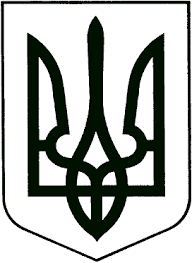 УКРАЇНАЖИТОМИРСЬКА ОБЛАСТЬНОВОГРАД-ВОЛИНСЬКА МІСЬКА РАДАМІСЬКИЙ ГОЛОВАРОЗПОРЯДЖЕННЯвід 22.01.2020        №5Про  відрядження      Керуючись пунктами 13, 19, 20 частини четвертої статті 42 Закону України „Про місцеве самоврядування в Україні“, враховуючи  розпорядження міського  голови від 15.01.2020  №6(к) „Про розподіл обов’язків  між міським головою, секретарем міської ради, першим заступником міського голови, заступниками міського голови, заступником міського голови-начальником  фінансового управління  міської ради і керуючим справами  виконавчого комітету міської ради“:     1. Відбуваю  23.01.2020 з робочою поїздкою в  місто Київ терміном   на            1 день з заступником міського голови-начальником фінансового управління міської ради   Ящук І.К. до Міністерства фінансів України з водієм Горбаченком А.М.                                                                                            Підстава: домовленість.   2. Виконання обов’язків міського голови на період мого відрядження покласти на секретаря міської ради Пономаренко О.А.    3. Виконання обов’язків з питань діяльності виконавчих органів міської ради на період мого відрядження здійснюється заступниками відповідно до розподілу обов’язків.  4. Тимчасове виконання обов’язків начальника фінансового управління міської ради на період відрядження Ящук І.К. покласти на заступника начальника фінансового управління міської ради Іваненко В.В.   5. Відділу бухгалтерського обліку міської ради, фінансовому управлінню  міської ради, оплатити видатки, пов’язані з відрядженням, згідно з чинним законодавством.    6. Контроль за виконанням цього розпорядження покласти на керуючого справами виконавчого комітету  міської ради Ружицького Д.А. Міський  голова				                                                    В.Л.Весельський